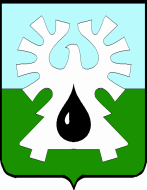 
ГОРОДСКОЙ ОКРУГ УРАЙХАНТЫ-МАНСИЙСКОГО АВТОНОМНОГО ОКРУГА – ЮГРЫДУМА ГОРОДА УРАЙРЕШЕНИЕот 23 июня 2023 года                                                       	                       № 51О награжденииБлагодарственным письмом Думы города УрайРассмотрев материалы, представленные для награждения Благодарственным письмом Думы города Урай, и в соответствии с Положением о наградах и званиях города Урай, принятым  решением Думы города Урай от 24 мая 2012 года № 53, Дума города Урай решила:1. Наградить Благодарственным письмом Думы города Урай за многолетнюю добросовестную работу и в связи с Днем строителя. Леонову Надежду Александровну, производителя работ ООО «Строительная компания «НОЙ».  2. Опубликовать настоящее решение в газете «Знамя».Председатель Думы города Урай                                                 А.В. Величко